Secretaria Municipal de Educação de Ipumirim/SC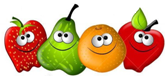 Programa Nacional de Alimentação Escolar – PNAECardápio Ensino Fundamental (11 - 15 anos) Zona Urbana – Período Parcial Núcleo Educacional Municipal João CantonSecretaria Municipal de Educação de Ipumirim/SCPrograma Nacional de Alimentação Escolar – PNAECardápio Ensino Fundamental (11 - 15 anos) Zona Urbana – Período Parcial Núcleo Educacional Municipal João CantonSecretaria Municipal de Educação de Ipumirim/SCPrograma Nacional de Alimentação Escolar – PNAECardápio Ensino Fundamental (11 - 15 anos) Zona Urbana – Período Parcial Núcleo Educacional Municipal João CantonSecretaria Municipal de Educação de Ipumirim/SCPrograma Nacional de Alimentação Escolar – PNAECardápio Ensino Fundamental (11 - 15 anos) Zona Urbana – Período Parcial Núcleo Educacional Municipal João CantonSecretaria Municipal de Educação de Ipumirim/SCPrograma Nacional de Alimentação Escolar – PNAECardápio Ensino Fundamental (11 - 15 anos) Zona Urbana – Período Parcial Núcleo Educacional Municipal João CantonSecretaria Municipal de Educação de Ipumirim/SCPrograma Nacional de Alimentação Escolar – PNAECardápio Ensino Fundamental (11 - 15 anos) Zona Urbana – Período Parcial Núcleo Educacional Municipal João CantonSecretaria Municipal de Educação de Ipumirim/SCPrograma Nacional de Alimentação Escolar – PNAECardápio Ensino Fundamental (11 - 15 anos) Zona Urbana – Período Parcial Núcleo Educacional Municipal João CantonSETEMBRO / 2022SETEMBRO / 2022SETEMBRO / 2022SETEMBRO / 2022SETEMBRO / 2022SETEMBRO / 2022SETEMBRO / 2022REFEIÇÃO / HORÁRIOS2ª FEIRA 29/083ª FEIRA 30/084ª FEIRA 31/085ª FEIRA 01/095ª FEIRA 01/096ª FEIRA 02/09Lanche da manhã09h25 as 09h40Lanche da tarde 15h30 as 15h45Chá Pão branco comDoce de leiteFruta - Banana    Polenta cremosa Ragu suíno Tomate + AcelgaMacarrão espagueteCarne moída bovina   Repolho colorido    Leite com café Pão branco com Carne moída de frangoFruta - Maçã  Leite com café Pão branco com Carne moída de frangoFruta - Maçã    Arroz com feijãoOmelete Beterraba cozida      REFEIÇÃO / HORÁRIOS2ª FEIRA 05/093ª FEIRA 06/094ª FEIRA 07/095ª FEIRA 08/095ª FEIRA 08/096ª FEIRA 09/09Lanche da manhã09h25 as 09h40Lanche da tarde 15h30 as 15h45Suco de uvaCuca recheadaFruta - BananaRisoto comCoraçãozinhoAlfaceFERIADO Iogurte Biscoito salgadoFruta - MaçãIogurte Biscoito salgadoFruta - MaçãMacarrão espaguete Carne moída bovinaAcelga + Repolho roxo       REFEIÇÃO / HORÁRIOS2ª FEIRA 12/093ª FEIRA 13/094ª FEIRA 14/095ª FEIRA 15/095ª FEIRA 15/096ª FEIRA 16/09Lanche da manhã09h25 as 09h40Lanche da tarde 15h30 as 15h45Leite com caféRosquinha doce Fruta - Banana    Polenta cremosa Carne moída suína Tomate + AcelgaMacarrão espagueteCom molho de salsicha    Repolho colorido    Chá Torta salgada com Legumes e carneFruta - Melancia  Chá Torta salgada com Legumes e carneFruta - Melancia  Arroz com feijãoCarne moída de frangoBeterraba cozida      REFEIÇÃO / HORÁRIOS2ª FEIRA 19/093ª FEIRA 20/094ª FEIRA 21/095ª FEIRA 22/095ª FEIRA 22/096ª FEIRA 23/09Lanche da manhã09h25 as 09h40Lanche da tarde 15h30 as 15h45Suco de uvaCuca simplesFruta - Banana Arroz com feijãoOmelete Tomate + Repolho roxoRisoto comFrango (desfiado)Alface Leite com chocolate Pão branco com Carne moída de frangoFruta - Maçã  Leite com chocolate Pão branco com Carne moída de frangoFruta - Maçã  Macarrão espaguete Carne moída bovinaAcelga + Cenoura         REFEIÇÃO / HORÁRIOS2ª FEIRA 26/093ª FEIRA 27/094ª FEIRA 28/096ª FEIRA 30/096ª FEIRA 30/096ª FEIRA 30/09Lanche da manhã09h25 as 09h40Lanche da tarde 15h30 as 15h45Leite com café Sanduíche comMortadela e margarinaFruta - Banana  Polenta cremosa Carne moída de frangoTomate + Acelga Macarrão espagueteCarne moída bovina   Repolho colorido    Chá Bolo de laranjaFruta - Melancia    Arroz com feijãoRagu suíno Beterraba cozida        Arroz com feijãoRagu suíno Beterraba cozida      ComposiçãoNutricional(Média Semanal)Energia (kcal)CHO (g)PTN (g)LPD (g)Cardápio sujeito a alterações. Sem aviso prévioComposiçãoNutricional(Média Semanal)510,255% a 65% do VET10% a 15% do VET15% a 30% do VETCardápio sujeito a alterações. Sem aviso prévioComposiçãoNutricional(Média Semanal)510,280g – 60%17g – 14%15g – 26%Cardápio sujeito a alterações. Sem aviso prévioNutricionista RT Gessica Albani – CRN 10.5431Nutricionista RT Gessica Albani – CRN 10.5431Nutricionista RT Gessica Albani – CRN 10.5431Nutricionista RT Gessica Albani – CRN 10.5431Nutricionista RT Gessica Albani – CRN 10.5431Nutricionista RT Gessica Albani – CRN 10.5431Secretaria Municipal de Educação de Ipumirim/SCPrograma Nacional de Alimentação Escolar – PNAEALMOÇOSCardápio Ensino Fundamental (11 - 15 anos) - Zona Urbana  Núcleo Educacional Municipal João CantonSecretaria Municipal de Educação de Ipumirim/SCPrograma Nacional de Alimentação Escolar – PNAEALMOÇOSCardápio Ensino Fundamental (11 - 15 anos) - Zona Urbana  Núcleo Educacional Municipal João CantonSecretaria Municipal de Educação de Ipumirim/SCPrograma Nacional de Alimentação Escolar – PNAEALMOÇOSCardápio Ensino Fundamental (11 - 15 anos) - Zona Urbana  Núcleo Educacional Municipal João CantonSecretaria Municipal de Educação de Ipumirim/SCPrograma Nacional de Alimentação Escolar – PNAEALMOÇOSCardápio Ensino Fundamental (11 - 15 anos) - Zona Urbana  Núcleo Educacional Municipal João CantonSecretaria Municipal de Educação de Ipumirim/SCPrograma Nacional de Alimentação Escolar – PNAEALMOÇOSCardápio Ensino Fundamental (11 - 15 anos) - Zona Urbana  Núcleo Educacional Municipal João CantonSecretaria Municipal de Educação de Ipumirim/SCPrograma Nacional de Alimentação Escolar – PNAEALMOÇOSCardápio Ensino Fundamental (11 - 15 anos) - Zona Urbana  Núcleo Educacional Municipal João CantonSETEMBRO / 2022SETEMBRO / 2022SETEMBRO / 2022SETEMBRO / 2022SETEMBRO / 2022SETEMBRO / 2022REFEIÇÃO / HORÁRIO4ª FEIRA 31/086ª FEIRA 02/09Almoço 11h1512h00Macarrão espagueteCarne moída bovina   Repolho colorido      Arroz com feijãoOmelete Beterraba cozida      REFEIÇÃO / HORÁRIO4ª FEIRA 07/096ª FEIRA 09/09Almoço 11h1512h00FERIADO Macarrão espaguete Carne moída bovinaAcelga + Repolho roxo       REFEIÇÃO / HORÁRIO4ª FEIRA 14/096ª FEIRA 16/09Almoço 11h1512h00Macarrão espagueteCom molho de salsicha    Repolho colorido    Arroz com feijãoCoxinha de frango assadaBeterraba cozida      REFEIÇÃO / HORÁRIO4ª FEIRA 21/096ª FEIRA 23/09Almoço 11h1512h00Risoto comFrango (desfiado)Alface Macarrão espaguete Carne moída bovinaAcelga + Cenoura         REFEIÇÃO / HORÁRIO4ª FEIRA 28/096ª FEIRA 30/09Almoço 11h1512h00Macarrão espagueteCarne moída bovina   Repolho colorido      Arroz com feijãoCarne moída suína Beterraba cozida      